Приложение 1к Приказу № 82-Ө УТВЕРЖДАЮПредседатель Республиканского Государственного учреждения «Государственная комиссия по сортоиспытанию сельскохозяйственных культур» ____________ Т. Ажгалиев                                                                                                                                                          «28» ноября  2019 г.МЕТОДИКА ПРОВЕДЕНИЯ ИСПЫТАНИЙНА ОТЛИЧИМОСТЬ, ОДНОРОДНОСТЬ И СТАБИЛЬНОСТЬЧЕЧЕВИЦА(Lens culinaris Medik )*I. Общие положенияНастоящая методика применима ко всем сортам Lens culinaris Medik. Одновременно следует руководствоваться Приказом Министра сельского хозяйства Республики Казахстан от 2 июля 2015 года № 4-2/602. «Об утверждении Правил проведения сортоиспытания сельскохозяйственных растений».     II. Требуемый материалНа весь цикл испытаний необходим исходный образец семян массой 1 кг, соответствующий требованиям ГОСТа: по посевным качествам – 1-му классу, по сортовой чистоте – не ниже I категории.Семена не должны быть обработаны ядохимикатами и другими химическими препаратами.Заявитель, высылающий семена из другой страны, должен соблюдать все таможенные правила.III. Проведение опытовПолевые опыты проводятся в одном месте, в условиях, обеспечивающих нормальное развитие культуры, в течение двух вегетационных периодов. При необходимости испытание продолжают на третий год. Размер делянок должен быть таким, чтобы при отборе растений или их частей для измерений не наносилось ущерба наблюдениям, которые продолжаются до конца вегетационного периода.По каждому оцениваемому сорту ежегодно высевают не менее 100 растений, разделенных на два повторения (размещение систематическое). Кроме того, на второй год закладывают рядковые делянки из семян сомнительных растений, выделенных в первом году, используя типичные растения в качестве контрольных.Оцениваемый и похожий на него сорта высевают на смежных делянках. В опыте размещают и делянки эталонных сортов.Для специальных целей могут быть назначены дополнительные испытания.IV. Методы и наблюденияВсе наблюдения, требующие измерений или подсчетов, проводят на 20 растениях или частях 20 растений.Для оценки однородности должны быть использованы все растения. Нетипичные растения отмечают лентой, этикеткой и т.п. Количество явно отклоняющихся растений не должно превышать 3 на 100.Все признаки растения и листа оценивают во время полного цветения; боба – на зрелых бобах; семян – на сухих семенах, убранных с делянки. Признаки листа и цветка наблюдают на уровне второго фертильного узла. Массу 1000 семян определяют на двух образцах по 100 семян.V. Группировка сортовКоллекцию сортов (оцениваемые и похожие на них сорта) разбивают на группы для облегчения оценки на отличимость. Для группировки используют такие признаки, которые, исходя из практического опыта, не варьируют или варьируют незначительно в пределах сорта, и степени их выраженности в коллекции распределены равномерно.Рекомендуется использовать для группировки следующие признаки:всходы: антоциановая окраска (признак 1);цветок: окраска паруса (признак 9);семена: размер (диаметр) (признак 14);семена: форма (вид сбоку) (признак 15);семена: окраска (признак 16);семена: рисунок (признак 17);семена: окраска семядолей (признак 19).VI. Признаки и обозначенияПризнаки, используемые для оценки отличимости, однородности и стабильности, и степени их выраженности приведены в таблице VII. Отметка (*) указывает на то, что данный признак следует учитывать каждый вегетационный период и обязательно включать в описание сорта (за исключением случаев, когда степень выраженности признака из-за условий вегетационного периода и других объективных причин делает это невозможным), отметка (+) означает, что описание признака сопровождается дополнительными объяснениями и (или) иллюстрациями.Степеням выраженности признака даны индексы (1-9) для электронной обработки результатов.Таблица признаковОбъяснения и методы проведения учетов.К 2. Растение: форма куста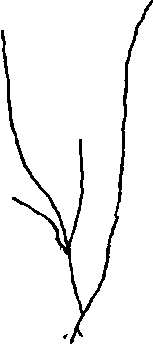 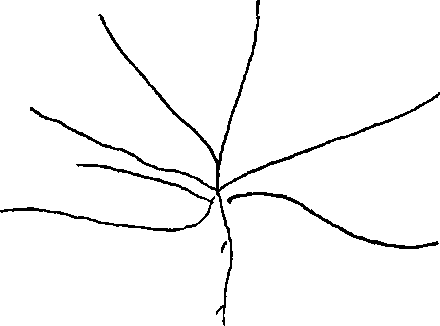                                               прямостоячий	        стелющийсяК 5. Листочек: форма         Наблюдают в средней части листа. К 13. Боб: форма клювика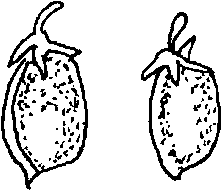 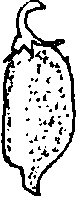 усеченный			    заостренныйК 16+17+18. Семена: окраска (16), рисунок (17), тип рисунка (18)Наблюдения проводят на непобуревших семенах. Сложный тип рисунка представляет собой различные комбинации из пятен, точек, мраморности.РГУ «Государственная комиссия                               по сортоиспытанию                        сельскохозяйственных культур» МСХ РК                              АНКЕТА СОРТА1. Культура                          Чечевица                      Lens culinaris Medik.                                                (русское название)                      (латинское название)2. Заявитель __________________________________________________________(имя и адрес)_________________________________________________________________________________3. Предлагаемое название сорта __________________________________________  Селекционный номер _________________________________________________4. Сведения о происхождении, особенности поддержания и размножения сорта _           __________________________________________________________________________________________________________________________________________      5. Метод селекции с указанием исходных (родительских) форм ______________             ____________________________________________________________________________________________________________________________________________6. Образ жизни ________________________________________________________7. Цикл развития ______________________________________________________8. Признаки сорта (цифры в скобках соответствуют номеру признака UPOV в таблице признаков).  Отметьте в квадратных скобках степень выраженности признака9. Похожие сорта и отличия от этих сортовНазвание похожего (их) сорта (ов)_______________________________________________10. Дополнительная информация10.1 Устойчивость к болезням и вредителям ______________________________________________________________________________________________________________________________________________________________                                  10.2 Особые условия для испытания сорта ________________________________________________________________________________________________________________________________________________________________10.3 Другая информация __________________________________________________________________________________________________________________________________________________________________________________________Дата «____» ______________20____гПодпись ______________________М.П.ПризнакПризнакСтепень выраженностиИндексСорт-эталон1. (*)Всходы: антоциановая окраска (до развертывания первых листочков)отсутствуетимеется19Шырайлы2. (+)Растение: форма кустапрямостоячийпромежуточныйстелющийся123Шырайлы3. (*)Растение: высотаочень низкоенизкоесреднеевысокоеочень высокое13579Шырайлы4.Растение: интенсивность ветвленияслабоесреднеесильное357Шырайлы5.(+)Листочек: формаовальныйудлиненно-овальныйлинейный123Шырайлы6.Листья: интенсивность зеленой окраскисветлаясредняятемная357Шырайлы7.Соцветие: число цветковпреимущественно одинодин-двапреимущественно двадва-тритрибольше трех123456Шырайлы8.Цветок: размермелкийсреднийкрупный357Шырайлы9. (*)Цветок: окраска парусабелый белый с синими жилкамирозовыйголубойиной (белый с фиолетовыми жилками)12345Шырайлы10.Боб: размермелкийсреднийкрупный357Шырайлы11.Боб: форма (вид сбоку)плоский выпуклый12Шырайлы12.Боб: окраскабелыйиной (светло-коричневая)12Шырайлы13. (+)Боб: форма клювика  усеченныйзаостренный12Шырайлы14.(*)Семена: размер (диаметр)мелкиесредниекрупные357Шырайлы15.(*)Семена: форма (вид сбоку)плоскиевыпуклые12Шырайлы16. (*)Семена: окраскабелыерозовыетемно-розовыезеленыежелто-зеленыеиные (указать какие)123456Шырайлы17. (*)Семена: рисунокотсутствуетимеется19Шырайлы18.(+)Семена: тип рисункапятнаточкимраморностьсложный1234Шырайлы19. (*)Семена: окраска семядолей зеленыежелтыеоранжевые123Шырайлы20.(*)Масса 1000 семяночень низкаянизкаясредняявысокаяочень высокая13579Шырайлы21.(*)Время начала цветенияраннеесреднеепозднее357Шырайлы22.(*)Время созревания раннеесреднераннеесреднеесреднепозднеепозднее34567Шырайлыформа листочкаотношение длины к ширинеиндексовальныйменьше 2,51удлиненно-овальный2,5-42линейныйбольше 4,03      №ПризнакСтепень выраженностиИндексС 1 по 22 признакиНазвание похожего (их) сорта (ов)№признакаПризнакСтепень выраженности признакаСтепень выраженности признакаНазвание похожего (их) сорта (ов)№признакаПризнакпохожий сортсорт-кандидат